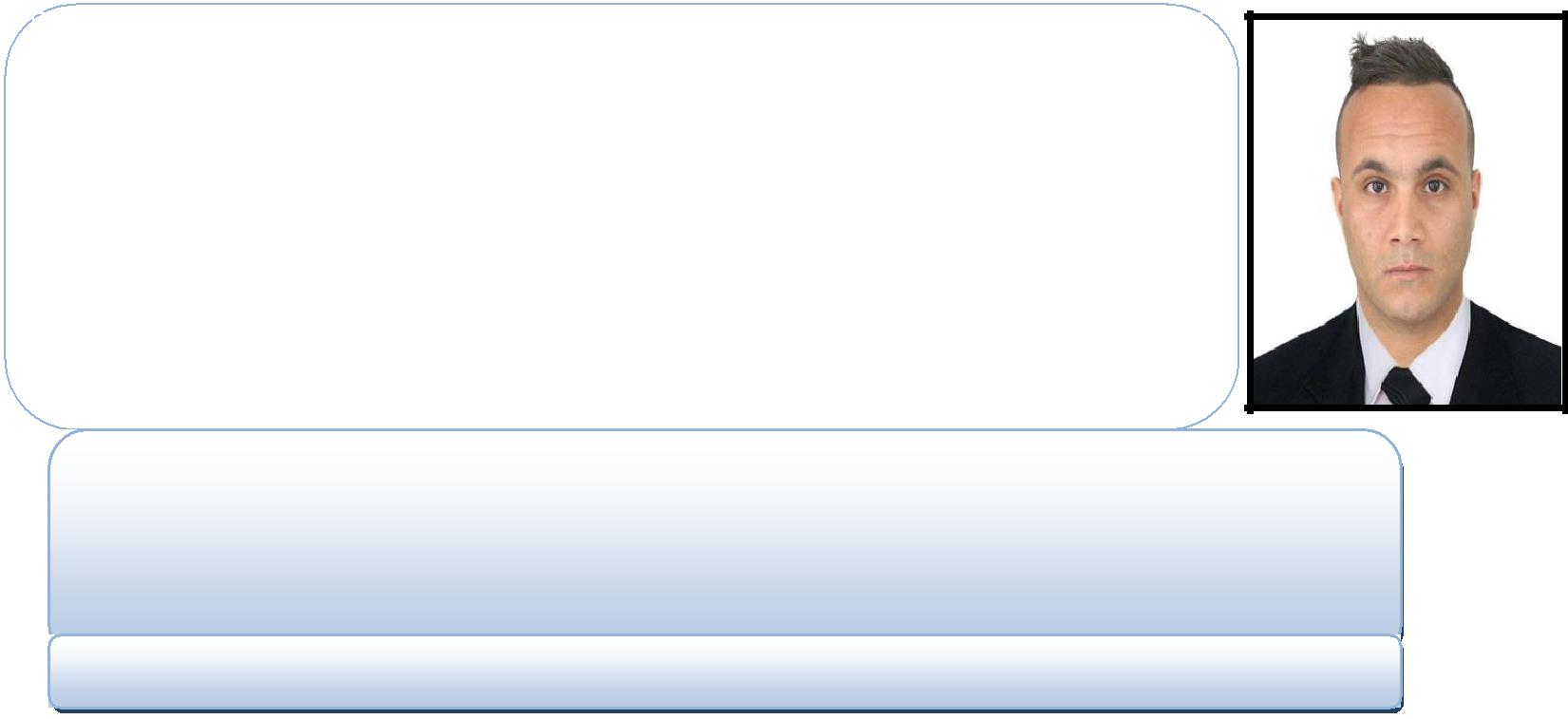 Seven (07) years military serviceRepair and maintenance of hardware InformaticsAdministration(Secretariat and the census)StudiesDécem2014: certificate competence in the repair and maintenance of computer equipment.July 2011: first year of university - Rights Division.June 2009: secretarial diploma and census (military government).June 2008: Obtained a baccalaureate degree: Division of Arts and Humanities.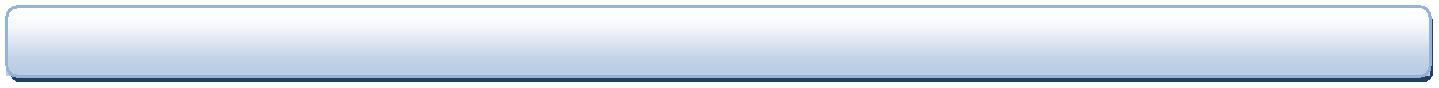 Internship and Training + Work Experience2016 : Experience year (01) : Security man in the Algerian company Sonelgaz.2015-2016: Experience year (01): technical Semitic a The printing press and the library.2014: six (06) months experience in a television channel specializing in the sale and rental and advertising.•2007-2014: Seven (07) years in the Army.25 August 2007-11 September 2009: Internship - two (02) years Army.Experience three (03) years repair and maintenance of computer equipment (hard + soft) (Army).Experience two (02) years army administration (secretariat and census).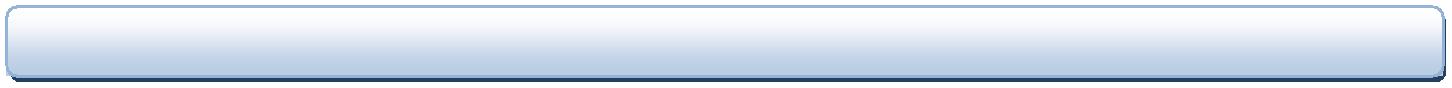 LanguagesArabic:  Mother Tongue.French: spoken, written and reading: good.English: spoken, written and reading: good.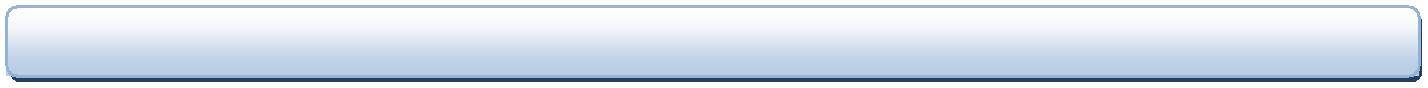 Computer skillsOperating systems: Windows (98, 2000, XP, Vista, 7, 8).Office software: Microsoft Office (2003, 2007 and 2010).Software: Perform.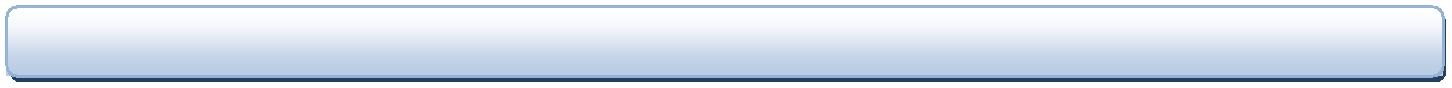 Personal hobbies and interestsTravel and Sport (fitness), reading, and search the Internet, and new technologies...).Other: driving license (category B + C) and passportGood Communicate in the work environment (ease of integration).First name:SABERE-mail :Saber.329416@2freemail.com 